CARTON BLEUProgramme de retour au jeu progressif par palierDurée minimum de chaque palier de 24h. S’assurer de l’absence complète de tout symptôme ou gène avant de passer au palier suivant. La survenue de symptômes en cours ou au décours d’un palier impose à nouveau un repos de 24H avant de reprendre au palier précédent. 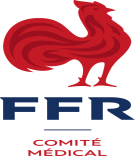 ÉtapesObjectifs générauxExercicesObjectif à chaque étape1PERIODE DE REPOSActivité limitée (en fonction des symptômes)Activités quotidiennes ne devant pas engendrer de symptômesRécupérationLa reprise des activités scolaires ou du travail ne doit être considérée qu’en l’absence de symptôme (au moindre doute, consulter votre médecin traitant) 2Exercices aérobie légersJogging lent 10 à 15 minMarche ou vélo stationnaire à allure faible à modérée sans résistanceAugmentation du rythme cardiaque3Exercices sportifs spécifiquesCourse ou exercices sans contactAjout de mouvements4Exercices d’entraînement sans contactProgression vers des exercices plus complexes (passes…). Début d’entraînement (combinaisons de jeu) Exercices en résistance et musculationExercices physiquescoordination et charge cognitive5Pratique avec contactAprès autorisation (processus CARTON BLEU), participation à un entraînement normalRestauration de la confiance et évaluation des compétences fonctionnelles par un personnel d’encadrement6Retour au rugbyRetour à la compétitionRécupération totale